 中華福音神學院‧教牧博士科    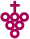 課程名稱：『釋經講道』課程時間：2020年元月14-17日(週二至週五)授課老師：吳榮滁、吳獻章、劉幸枝時間安排1/14  週二1/15  週三1/16  週四1/17  週五08:30-10:10釋經講道的歷史傳統與方法（一）劉幸枝士師記的釋經講道吳獻章由解釋文本到創造文本基本原則和聖經根據1吳榮滁由解釋文本到創造文本實踐步驟和個案分析1吳榮滁(10:10-10:30休息)10:30-12:15釋經講道的歷史傳統與方法（二）劉幸枝士師記的釋經講道吳獻章由解釋文本到創造文本基本原則和聖經根據2吳榮滁由解釋文本到創造文本實踐步驟和個案分析2吳榮滁12:15-13:45用餐與休息用餐與休息用餐與休息用餐與休息13:45-15:10當代釋經講道的典範轉移與實踐（一）劉幸枝士師記的釋經講道吳獻章由解釋文本到創造文本基本原則和聖經根據3吳榮滁由解釋文本到創造文本實踐步驟和個案分析3吳榮滁(15:10-15:30休息)15:30-17:00當代釋經講道的典範轉移與實踐（二）劉幸枝士師記的釋經講道吳獻章由解釋文本到創造文本基本原則和聖經根據4吳榮滁由解釋文本到創造文本實踐步驟和個案分析4吳榮滁